Το τέλος του ΗρακλήΚυκλώνω το σωστό.Ο Ηρακλής και η Δηιάνειρα προσπαθούσαν να περάσουν τον:α. Εύξεινο ποταμό        β. Εύηνο ποταμό            γ. Αχελώο ποταμόΗ Δηιάνειρα άλειψε τον χιτώνα με:α. λάδι                         β. νερό                           γ. αίμαΤο αίμα ήταν του:α. Ηρακλή                    β. Νέσσου                       γ. ΦιλοκτήτηΟ Νέσσος ήταν:α. Θεός                        β. τέρας                          γ. ΚένταυρόςΟ Ηρακλής ήθελε να ανάψει φωτιά για να:α. ζεσταθεί                   β. καεί ο ίδιος                  γ. μαγειρέψειΤη φωτιά  άναψε ο:α. Φιλοκτήτης               β. Νέσσος                         γ. ΠρομηθέαςΟ Ηρακλής μετά τον θάνατό του ανέβηκε:α. στην Οίτη                  β. στον Καύκασο               γ. στον ΌλυμποΣημειώνω Σ για το σωστό και Λ για το λάθος.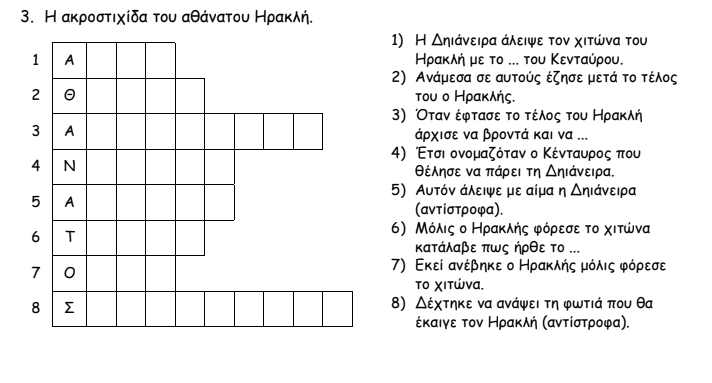 Ο Ηρακλής παντρεύτηκε τη Δηιάνειρα.Ο Ηρακλής χτύπησε τον Νέσσο με το ρόπαλό του.Η Δηιάνειρα άλειψε επίτηδες με δηλητήριο έναν χιτώνα του Ηρακλή.Ο Ηρακλής έδωσε στον Φιλοκτήτη τα δηλητηριασμένα βέλη του.Η Δηιάνειρα ήταν κόρη του Ευρυσθέα.Ο Ηρακλής έγινε αθάνατος. 